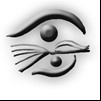 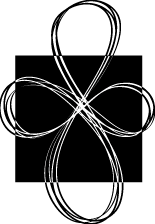 „A Fonológiai Tudatosság Teszt és NILD Nyelvi alaptechnikák” képzés JELENTKEZÉSI LAPidőpont és helyszín: 2019 október 5. (szombat), ROTUNDA (Kondor Béla sétány 6., 1181 Budapest)Az egyes részegységek külön-külön is elvégezhetők. Az ár az eszközöket is tartalmazza!Csak Fonológiai Tudatosság Teszt (FTT) (6000 HUF)  - 9:00-12:00Csak NILD Nyelvi alapok (NNYA) (15.000 HUF) – 12:30-15:30FTT és NNYA (20.000 HUF) kombinációja – teljes napMindkét képzés együttes elvégzéséről tanúsítványt kap a hallgató, ami beszámítható a kötelező pedagógus-továbbképzési időbe. A képzés minimum 10 fő jelentkezésével indul.A képzés díját az egyesület számlájára kérjük átutalni.Név: Hátrányos Helyzetűekért Országos EgyesületSzámlaszám: 11718000-20437231-00000000A jelentkezés aláírásával elfogadja a http://nild.hu/hu/rolunk/ oldalon található GDPR szabályzatot.Jelentkezési határidő: 2019.09.30.Minden tanfolyamunk és képzésünk esetén a következő visszafizetési feltételek érvényesek:teljes összeg visszafizetése: a tanfolyam/képzés előtt 30 napig.50%-os visszafizetés: a tanfolyam/képzés előtt 15 napig.Nincs visszafizetési lehetőség a tanfolyam/képzés előtt 15 napon belül.Vis major esetén az írásos kérelmet az Egyesület vezetősége bírálja el.………………………………………………………………………................................................Név:Számlázási név és cím:Email:Végzettség:Munkahely:                                                                    ………………………..					                     aláírásA jelentkezési lapot kérjük, küldje a nildhungary@gmail.com email-címre!